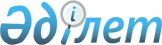 О признании утратившими силу некоторых нормативных правовых актовПриказ Министра индустрии и инфраструктурного развития Республики Казахстан от 11 апреля 2019 года № 208. Зарегистрирован в Министерстве юстиции Республики Казахстан 18 апреля 2019 года № 18549
      Примечание РЦПИ!
Настоящий приказ вводится в действие с 11 апреля 2019 года
      В соответствии с пунктом 2 статьи 27 Закона Республики Казахстан от 6 апреля 2016 года "О правовых актах", ПРИКАЗЫВАЮ:
      1. Признать утратившими силу некоторые нормативные правовые акты согласно приложению к настоящему приказу. 
      2. Комитету технического регулирования и метрологии Министерства индустрии и инфраструктурного развития Республики Казахстан в установленном законодательством порядке обеспечить:
      1) государственную регистрацию настоящего приказа в Министерстве юстиции Республики Казахстан;
      2) в течение десяти календарных дней со дня государственной регистрации настоящего приказа направление на казахском и русском языках в Республиканское государственное предприятие на праве хозяйственного ведения "Республиканский центр правовой информации" для официального опубликования и включения в Эталонный контрольный банк нормативных правовых актов Республики Казахстан;
      3) размещение настоящего приказа на интернет-ресурсе Министерства индустрии и инфраструктурного развития Республики Казахстан.
      3. Контроль за исполнением настоящего приказа возложить на курирующего вице-министра индустрии и инфраструктурного развития Республики Казахстан. 
      4. Настоящий приказ вводится в действие с 11 апреля 2019 года и подлежит официальному опубликованию.
      "СОГЛАСОВАН"
Министерство сельского хозяйства
Республики Казахстан
"__" __________ 2019 г. 
      "СОГЛАСОВАН"
Министерство национальной экономики
Республики Казахстан
"__" __________ 2019 г.
      "СОГЛАСОВАН"
Министерство внутренних дел
Республики Казахстан
"__" __________ 2019 г. Перечень некоторых нормативных правовых актов, подлежащих признанию утратившими силу
      1. Приказ Министра индустрии и новых технологий Республики Казахстан от 14 сентября 2012 года № 318 "Об утверждении Правил распространения и обеспечения пользователей официальными изданиями нормативных технических документов" (зарегистрирован в Реестре государственной регистрации нормативных правовых актов за № 7952, опубликован 24 октября 2012 года в газете "Казахстанская правда" № 366-367 (27185-27186).
      2. Приказ Заместителя Премьер-Министра Республики Казахстан - Министра индустрии и новых технологий Республики Казахстан от 23 сентября 2013 года № 291 "Об утверждении формы каталожного листа продукции" (зарегистрирован в Реестре государственной регистрации нормативных правовых актов за № 8836, опубликован 15 января 2014 года в газете "Казахстанская правда" № 8 (27629).
      3. Приказ Министра по инвестициям и развитию Республики Казахстан от 31 марта 2015 года № 382 "Об утверждении Правил формирования и ведения Единого государственного фонда нормативных технических документов" (зарегистрирован в Реестре государственной регистрации нормативных правовых актов за № 11388, опубликован 29 июня 2015 года в Информационно-правовой системе "Әділет"). 
					© 2012. РГП на ПХВ «Институт законодательства и правовой информации Республики Казахстан» Министерства юстиции Республики Казахстан
				
      Министр 

Р. Скляр
Приложение к приказу
Министра индустрии и
инфраструктурного развития
Республики Казахстан
от 11 апреля 2019 года № 208